Obec Urbanice Vás zve naVelikonoční zábavuV sobotu 8.4.2023 od 20:00 hodVstupné 150,- KčK tanci a poslechu hraje skupina Splašený noty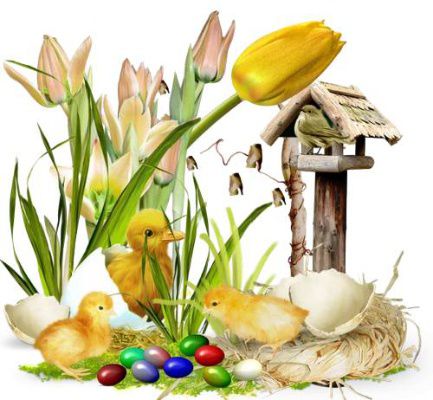 